ФОТО				Фамилия___________________				Имя_______________________				Отчество___________________				Дата рождения______________МПЗаполняется врачом:Основной диагноз (шифр) ______________________________________Сопутствующий диагноз_______________________________________Группа инвалидности__________________________________________МП		_______________________«       »            20        г.личная печать врача		(подпись врача)	Учреждение (где обучается или обучался)_________________________Место постоянного жительства__________________________________(индекс, адрес, телефон)Руководитель учреждения (Ф И О)_______________________________Адрес, телефон_______________________________________________Подпись_______________________		МПЮнифайд партнерТерриториальной программы Специальной Олимпиады РоссииВладимирская область(указать территорию)Регистрационный № участника _______от «       »___________________Тренер_______________________________________________________(Ф И О)_____________________________________________________________(спортивная квалификация)Руководитель программы (Ф И О)_______________________________МП						«       »                         20        г.________________________________(подпись)Телефон, факс_____________________E-mail______________________Начало занятийУЧАСТИЕ В СОРЕВНОВАНИЯХ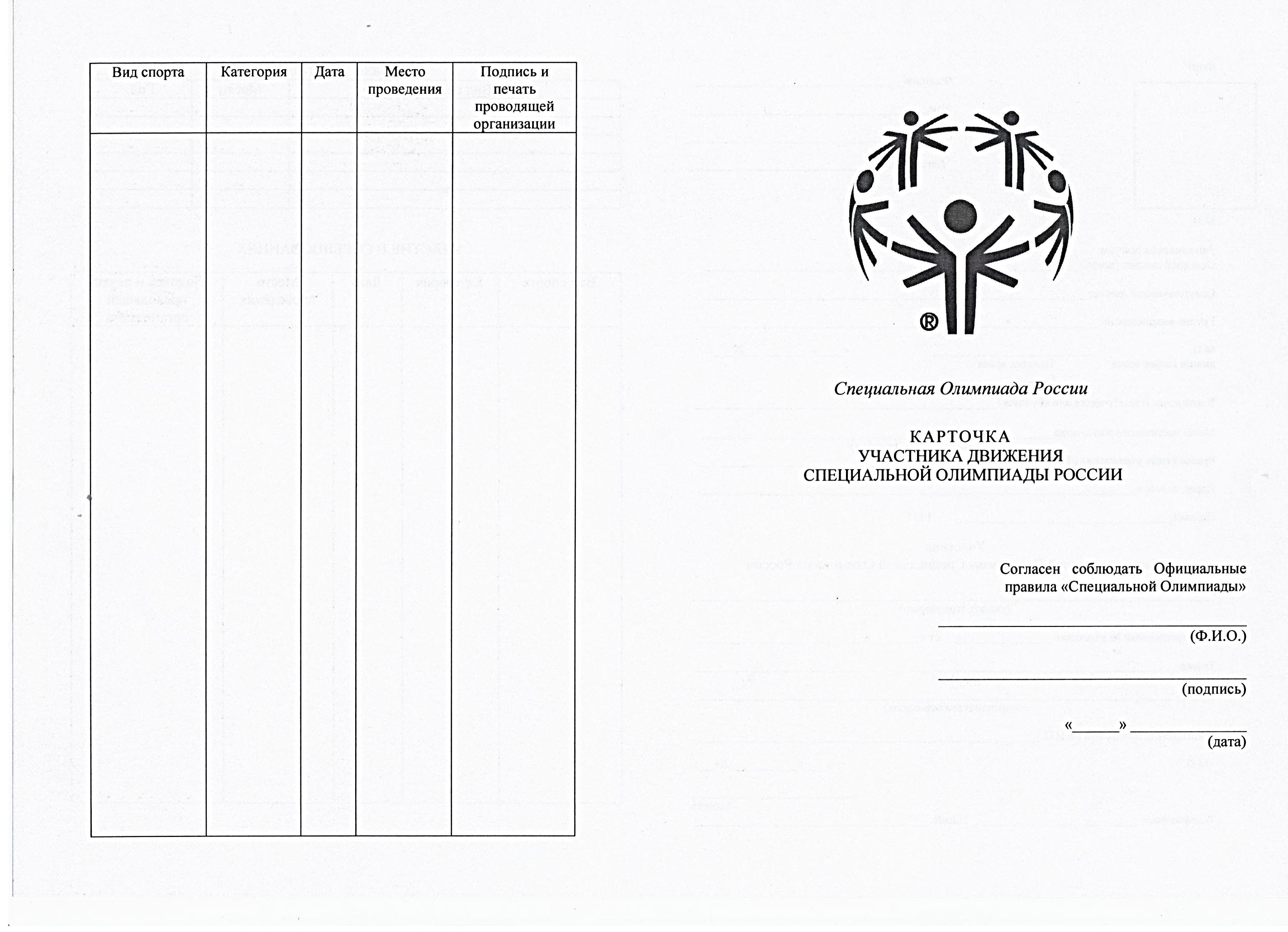 КАРТОЧКАЮНИФАЙД ПАРТНЕРА ДВИЖЕНИЯ СПЕЦИАЛЬНОЙ ОЛИМПИАДЫ РОССИИСогласен соблюдать Официальныеправила Специальной Олимпиады___________________________________(Ф И О)___________________________________(подпись)«___»_______________(дата)Вид спортаМесяцГодВид спортаКатегорияДатаМесто проведенияПодпись и печать проводящей организацииВид спортаКатегорияДатаМесто проведенияПодпись и печать проводящей организации